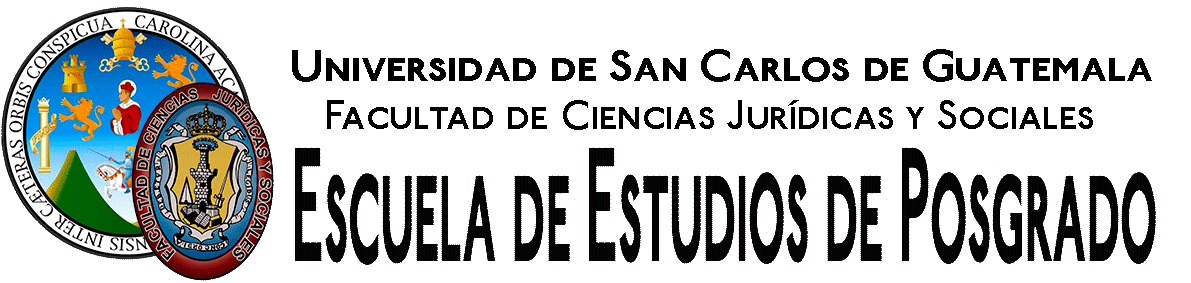 TEORÍA GENERAL DEL DERECHOPROGRAMA DE ESTUDIOS	I.  PRESENTACIONLa Teoría General del Derecho tiene por estudio la formulación, interpretación y aplicación de las normas jurídicas, nos ayuda a comprender lo que es común a todos los ordenamientos jurídicos.Como parte elemental de la comprensión del Derecho desde la Teória General del Derecho, es decir del Derecho, apartandose del estudio de la filosofía del derecho que es el deber ser del Derecho.Se analizará el Derecho desde su lineamiento tridimensional en el estudio jurídico, como norma, valor y hecho social. OBJETIVOS GENERALESProporcionar una visión panorámica de la evolución del pensamiento juridico.Señalar la importancia del conocimiento de a teoría general del derecho para una comprensión, interpretación y aplicación de la norma jurídica.OBJETIVOS ESPECIFICOS:Consolidar y clarificar al estudiante los conceptos jurídicos fundamentalesConocimiento científico de la ciencia jurídica y la técnica jurídica para tener una mejor compresión del Derecho, de las Normas Jurídicas, los Principios, Valores, que son temas fundamentales especialmente en el Derecho constitucionalRealizar lecturas específicas para profundizar el estudio de los temas propuestos en este programa.IV.  CONTENIDO TEMÁTICOSe constituye por una selección de temas considerados relevantes en la reflexión jurídico penal de tiempo, a partir del principio de que los estudios de postgrado deben buscar la profundidad y especialidad mediante la investigación.                                                                          PRIMERA UNIDAD: EL DERECHO Que es el DerechoLa ciencia del DerechoNaturaleza del DerechoAxiológica JuridicaImportancia de la filosofía del derechoSEGUNDA UNIDAD.CONCEPTOS JURÍDICOS FUNDAMENTALES.La Norma JurídicaEl ordenamiento JurídicoLa Relación JurídicaSujetos de la Relaciòn JurìdicaEfectos de la Relación JurídicaTERCERA UNIDAD: CIENCIA JURÍDICA Y TÉCNICA JURÍDICA.En esta unidad se realizarán clínicas donde se desarrollarán las estrategias del abogado en sus diferentes roles en el sistema penal, para Formulación, interpretación y aplicación de la Norma.Conflictos de leyes en en el tiempo y el espacioInterpretación normativa Interpretación principalistaInterpretación constitucionalCUARTA UNIDAD				 	DERECHO Y ESTADODerecho y EstadoDerecho objetivo y Derecho subjetivoDerecho Positivo.Derecho Natural.Derecho Divino y Derecho RacionalDerecho y MoralJusticia Divina y Justicia HumanaCausas y Fines del DerechoJusticia individual METODOLOGIASe utilizará el constructivismo a efecto que el estudiante pueda investigar y formular conclusiones sobre el pensamiento jurídico penal. Se realizarán las siguientes actividades.10 LECTURAS SOBRE TEMAS DEL PROGRAMA, DE LAS CUALES SE VERIFICARÁN por medio de recensiones.Evaluaciones orales sobre temas del programaAnalisís, discusión y aportes sobre la reflexión de los temas filosóficos y de teoría del derecho que se motivaran en clase.Cuestionarios sobre compresiones de lectura.EVALUACION DEL CURSO:Asistencia a clases								10 puntosTRABAJOS. Se evaluará el análisis y comprensión del tema 	40 puntosParticipación en clase							10 puntosComprobaciones de lecturas						20 PuntosExamen final 								20 puntosTOTAL:									100 puntos.LECTURAS INDEPENDIENTES AL DESARROLLO DEL PROGRAMA.¿QUÉ ES EL DERECHO?  EL DERECHO COMO CIENCIA.		Rene Arturo Villegas Lara.  Temas de Introducción al Estudio del Derecho y de Teoría General del Derecho.CONCEPTO DEL DERECHO. Filosofía del Derecho de Luis Alfonso Dorantes Tamayo. Análisis de Definiciones desde varios autores: Levy-Ullman, Radruch, Kant, Ihering, Kelsen, Goddhart, Demante, Demolombe, Toullier, Laurent, Beudant, Colin, Capitant, Durkeim, Renard, Rau, Aubri, Duguit, Hart.EL GARANTISMO Y LA CONSTITUCIÓN.El Garantismo y la Filosofía del Derecho de Luigi Ferrajoli.Estado Social y Estado de DerechoEstado Constitucional de DerechoLa legalidad violentaGarantismo y poderes salvajesLa democracia constitucionalQue es una ConstituciónEl constitucionalismo del futuro.FILOSOFIA Y REALIDAD.  FILOSOFIA DEL DERECHO de Miguel Rujana Quintero.El pode de la palabra democraciaFilosofía de la libertad personal en la ConstituciónIgualdad, Libertad y JusticiaEficacia de los derechos fundamentalesLos derechos Fundamentales y la Sociedad en RiesgoEstado y Derecho.BIBLIOGRAFIAAlchourrón, Carlos E. Y Bulygin, Eugenio. INTRODUCCIÓN A LA METODOLOGÍA DE LAS CIENCIAS SOCIALES. Editorial Astrea. Buenos Aires. 2002.Aleinikoff, T. Alexander. EL DERECHO CONSTITUCIONAL EN LA ERA DE LA PONDERACIÓN. Editorial Paletra. Lima. 2011.Alexy, Robert. SISTEMA JURÍDICO Y RAZÓN PRÁCTICA. Editorial Gedisa. Barcelona. 1994.Alexy, Robert & Bullygin, Eugenio. LA PRETENSIÓN DE CORRECCIÓN DEL DERECHO. Editorial Temis. Bogotá. Colombia. 2007.Aristóteles. ÉTICA A EUDEMO. Editorial Alianza. Madrid. 2002.Aristóteles. ÉTICA A NICÓMACO. Editorial Alianza. Madrid. 2002.Atienza, Manuel & García Amado, Juan Antonio. UN DEBATE SOBRE LAPONDERACIÓN. Editorial Temis. Bogotá. 2012.Bayón, J.C. DEMOCRACIA Y DERECHOS: PROBLEMAS DE FUNDAMENTACIÓN DEL CONSTITUCIONALISMO. En: Betegón, J. CONSTITUCIÓN Y DERECHOS FUNDAMENTALES. Centro de Estudios Políticos y Constitucionales. Madrid. 2004.Bayón, Juan Carlos. EL CONTENIDO MÍNIMO DEL POSITIVISMO JURÍDICO. Universidad de Alcalá. Ediciones Jurídicas. España. 2007.Bernal Pulido, Carlos. EL NEOCONSTITUCIONALISMO A DEBATE. Universidad Externado de Colombia. Bogotá, 2006.Bernal, C. REFUTACIÓN Y DEFENSA DEL NEOCONSTITUCIONALISMO. En: Carbonell, Miguel. TEORÍA DEL NEOCONSTITUCIONALISMO. ENSAYOS ESCOGIDOS.Bernal, Carlos. EL PRINCIPIO DE PROPORCIONALIDAD Y LOS DERECHOS FUNDAMENTALES. Centro de Estudios Políticos y Constitucionales. Madrid. 2007. Betegón, Jerónimo, y De Páramo, Juan Ramón. DERECHO Y MORAL. EnsayosBobbio, Norberto. POSITIVISMO JURÍDICO. Ediciones Fontamara. México. 1992.Carrió, Genaro. NOTAS SOBRE DERECHO Y LENGUAJE. Editorial Abeledo Perrot. Buenos Aires. 1990Cicerón. SOBRE LOS DEBERES. Editorial Alianza. Madrid. 2002.Comaducci, Paolo. POSITIVISMO JURÍDICO Y NEOCONSTITUCIONALISMO. Filosofía del Derecho. Luis Antonio Dorantes Tamayo, Oxford University Press, México año 2,000.Villegas Lará, René Arturo. TEMAS DE INTRODUCCIÓN AL ESTUDIO DEL DERECHO Y DE TEORÍA GENERAL DEL DERECHO. Editorial Universitaria, Universidad de San Carlos de Guatemala. Guatemala 2017.“SÍ LLEGAS A LA CIMA DE UNA MONTAÑA, HAY QUE SEGUIR SUBIENDO”.Ciudad de Guatemala, marzo del año 2022.DR. CARLOS GUILLERMO GUERRA JORDÁN MAESTRO EN DERECHO PENAL.Universidad de San Carlos de GuatemalaMAESTRÍA EN DERECHO CONSTITUCIONAL DR. CARLOS GUILLERMO GUERRA JORDÁN.SEDE HUEHUETENANGO